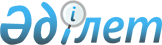 Қазақстан Республикасы Үкіметінің 1998 жылғы 5 қазандағы N 998 қаулысына өзгеріс енгізу туралы
					
			Күшін жойған
			
			
		
					Қазақстан Республикасы Үкіметінің Қаулысы 1999 жылғы 10 ақпан N 106. Күші жойылды - ҚР Үкіметінің 2005.04.04. N 297 қаулысымен.



      Қазақстан Республикасының Үкіметі қаулы етеді:

      1. Қазақстан Республикасы Үкіметінің "Астық сатып алу және ауыл шаруашылығы тауар өндірушілерін қолдау жөніндегі кейбір шаралар туралы" 1998 жылғы 5 қазандағы N 998 
 қаулысына 
 (Қазақстан Республикасының ПҮАЖ-ы, 1998 ж., N 35, 319-құжат) мынадай өзгеріс енгізілсін:



      1-тармақтағы "1999 жылдың 30 қаңтарына дейін" деген сөздер "1999 жылдың 28 ақпанына дейін" деген сөздермен ауыстырылсын.

      2. Осы қаулы қол қойылған күнінен бастап күшіне енеді.

     

 Қазақстан Республикасының




      Премьер-Министрі


					© 2012. Қазақстан Республикасы Әділет министрлігінің «Қазақстан Республикасының Заңнама және құқықтық ақпарат институты» ШЖҚ РМК
				